Vocabulary DevelopmentQuarter 3Directions:Using the website below, complete each of the five online units indicated below. After completing the three noted online tests for each unit and obtaining a score you feel proud of, print out the results sheets (see the reverse side of this handout for specific instructions/visuals). You are welcome to do any of the other available tests at this level as extra practice, but by no means are they required. https://www.vocabtest.com/vocabulary_power_plus/book_one.phpVocabulary DevelopmentQuarter 4Directions:Using the website below, complete each of the five online units indicated below. After completing the three noted online tests for each unit and obtaining a score you feel proud of, print out the results sheets (see the reverse side of this handout for specific instructions/visuals). You are welcome to do any of the other available tests at this level as extra practice, but by no means are they required. https://www.vocabtest.com/vocabulary_power_plus/book_one.phpOnce you finish an online test, you will have a screen similar to this pop up. Fill in your name and hour in the upper right corner and then click on “print this page” in the upper left corner.Once you finish an online test, you will have a screen similar to this pop up. Fill in your name and hour in the upper right corner and then click on “print this page” in the upper left corner. 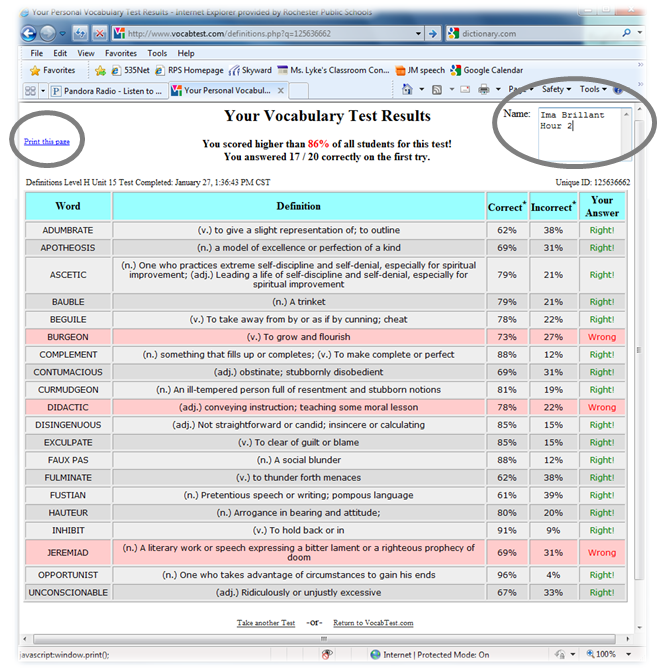 UnitsDate DueRequired Online Testsprint out each result sheet once completedRememberYou can take each test as often as you need to in order to obtain your desired score (ideally, 100%); however, only one printout of each is to be turned in, so turn in your best results for each test.1 TuesdayLearning DefinitionsSynonym PracticeReverse SentencesRememberYou can take each test as often as you need to in order to obtain your desired score (ideally, 100%); however, only one printout of each is to be turned in, so turn in your best results for each test.2TuesdayReverse DefinitionsAntonyms OnlineVocabulary SentencesRememberYou can take each test as often as you need to in order to obtain your desired score (ideally, 100%); however, only one printout of each is to be turned in, so turn in your best results for each test.3TuesdayLearning DefinitionsReverse SynonymReverse SentencesRememberYou can take each test as often as you need to in order to obtain your desired score (ideally, 100%); however, only one printout of each is to be turned in, so turn in your best results for each test.4TuesdayReverse DefinitionsAntonyms OnlineVocabulary SentencesRememberYou can take each test as often as you need to in order to obtain your desired score (ideally, 100%); however, only one printout of each is to be turned in, so turn in your best results for each test.5TuesdayLearning DefinitionsReverse SynonymReverse SentencesRememberYou can take each test as often as you need to in order to obtain your desired score (ideally, 100%); however, only one printout of each is to be turned in, so turn in your best results for each test.6TuesdayLearning DefinitionsSynonym PracticeReverse SentencesRememberYou can take each test as often as you need to in order to obtain your desired score (ideally, 100%); however, only one printout of each is to be turned in, so turn in your best results for each test.UnitsDate DueRequired Online Testsprint out each result sheet once completedRememberYou can take each test as often as you need to in order to obtain your desired score (ideally, 100%); however, only one printout of each is to be turned in, so turn in your best results for each test.7TuesdayLearning DefinitionsSynonym PracticeReverse SentencesRememberYou can take each test as often as you need to in order to obtain your desired score (ideally, 100%); however, only one printout of each is to be turned in, so turn in your best results for each test.8TuesdayReverse DefinitionsAntonyms OnlineVocabulary SentencesRememberYou can take each test as often as you need to in order to obtain your desired score (ideally, 100%); however, only one printout of each is to be turned in, so turn in your best results for each test.9TuesdayLearning DefinitionsReverse SynonymReverse SentencesRememberYou can take each test as often as you need to in order to obtain your desired score (ideally, 100%); however, only one printout of each is to be turned in, so turn in your best results for each test.10TuesdayReverse DefinitionsAntonyms OnlineVocabulary SentencesRememberYou can take each test as often as you need to in order to obtain your desired score (ideally, 100%); however, only one printout of each is to be turned in, so turn in your best results for each test.11TuesdayLearning DefinitionsReverse SynonymReverse SentencesRememberYou can take each test as often as you need to in order to obtain your desired score (ideally, 100%); however, only one printout of each is to be turned in, so turn in your best results for each test.12TuesdayLearning DefinitionsSynonym PracticeReverse SentencesRememberYou can take each test as often as you need to in order to obtain your desired score (ideally, 100%); however, only one printout of each is to be turned in, so turn in your best results for each test.